Zarządzenie nr 24.2021
Wójta Gminy Sadki
z dnia 13 maja 2021 r.zmieniające Zarządzenie Wójta Gminy Sadki nr 13.2018 z dnia 09 lutego 2018 r. w sprawie powołania Gminnej Komisji Urbanistyczno - Architektonicznej.Na podstawie art. 7 ust. 1 pkt 1 i art. 30 ust. 1 ustawy z dnia 08 marca 1990 r. o samorządzie gminnym (Dz. U. z 2020 poz. 713 z późn. zm.) oraz art. 8 ust. 3 i 4 ustawy z dnia 27 marca 2003 r. o planowaniu i zagospodarowaniu przestrzennym (Dz. U. z 2021 r., poz. 741 z późn. zm.) zarządzam co następuje:§1. W Regulaminie Gminnej Komisji Urbanistyczno - Architektonicznej stanowiącym załącznik do zarządzenia wprowadza się następujące zmiany :a) §5 ust. 1 otrzymuje brzmienie:„1. Członkowie Komisji, niebędący pracownikami Urzędu Gminy otrzymują za pracę w komisji przy każdorazowym posiedzeniu wynagrodzenie w wysokości 400 zł brutto zgodnie z umową cywilnoprawną.”§ 2. Pozostałe zapisy zarządzenia pozostają bez zmian.§3. Wykonanie zarządzenia powierzam Kierownikowi Referatu Inwestycji, Planowania Przestrzennego i Gospodarki Mieszkaniowej Urzędu Gminy w Sadkach.§4. Zarządzenie wchodzi w życie z dniem podpisania.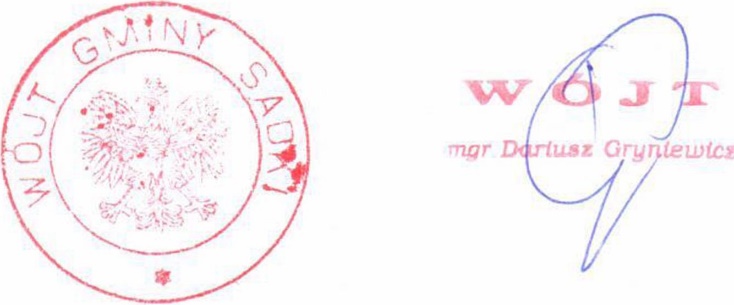 